Witajcie KochaniW najbliższym tygodniu pracujemy tylko 3 dni, czwartek i piątek są dniami wolnymi od nauki. Zadaję więc jedynie dwie prace. Przypominam, kto nie może wydrukować kart pracy, przepisuje do zeszytu. Czekam na Wasze prace z niecierpliwością, również te zaległe. Przesyłajcie mailem lub mmsem. W razie wątpliwości zawsze służę pomocą. PowodzeniaW podanych wyrazach zmień jedną spółgłoskę dźwięczną na bezdźwięczną. Zapisz nowo utworzone słowa. Dla przypomnienia głoski dźwięczne i  bezdźwięczne:b – p,   d – t,  dz – c,  g – k,  w – f,  z – s,  ż –sz,  rz - szPrzenieś znaki do tabelki po prawej tak, aby były identyczne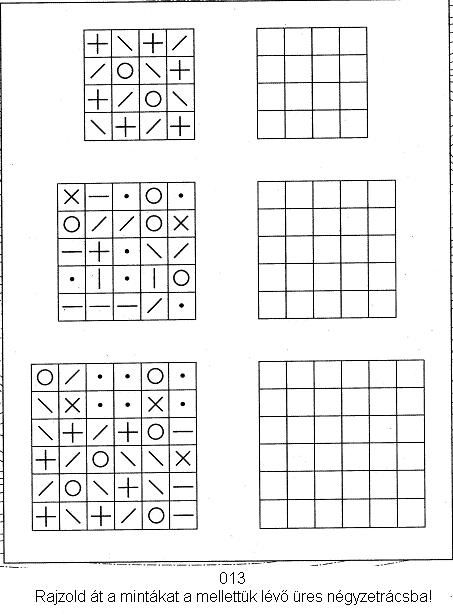 głos - kłosżuka - medal - zwada - sowa -bielić - życie - nodze -zuchy -waza -budzik -drzeć - ziać - był - lody -dzielę – danie - głąb -stogi -gość - banda -biec - zera - zdrój - data - brezent - targa - 